	УМВД России по Сахалинской областиул. Ленина 149, г.Южно-Сахалинск, 693020тел.(4242)78-94-06КАЖДОМУ ПОЛЕЗНО ЗНАТЬСкулшутинг -  это вооруженное нападение учащихся или стороннего человека на школьников внутри учебного заведения. За рубежом случаи стрельбы известны начиная с ХХ века. Еще в 1927 году в США в результате массового расстрела в школе города Бат погибли 44 человека, 58 получили тяжелые травмы. С тех пор подобные случаи имеют свое распространение на территории всего мира, в том числе в России и получили новое определение – «субкультура Колумбайн»Колумбайн – это название школы в США, в которой в 1999 году произошло самое громкое вооруженное нападение учеников на своих одноклассников. Тогда в результате стрельбы погибло 13 человекПодростки наиболее подвержены влиянию информации распространяющейся на просторах Интернета, именно по этой причине субкультура «Колумбайн» так быстро набрала обороты и получила немалое количество последователей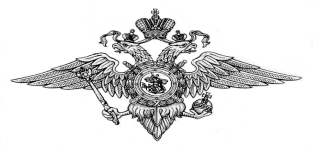 УПРАВЛЕНИЕ  МИНИСТЕРСТВАВНУТРЕННИХ ДЕЛ РОССИЙСКОЙ ФЕДЕРАЦИИПО САХАЛИНСКОЙ ОБЛАСТИ(УМВД России по Сахалинской области)ЧТО ДОЛЖНЫ ЗНАТЬ ВЗРОСЛЫЕ О«СКУЛШУТИНГЕ»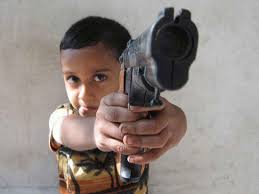 ПРИЧИНЫ СОВЕРШЕНИЯ ДЕТЬМИ «СКУЛШУТИНГА»Для того, чтобы человек совершил противоправное действие, направленное против жизни и здоровья себя или окружающих, он должен находиться в особом состоянии, которое обусловлено влиянием внешних и внутренних факторов.Среди внешних факторов можно выделить:Отсутствие внимания родителей к ребенкуСсоры с членами семьиТрудности в общении со сверстниками, конфликты с педагогамиБуллинг (травля) – агрессивное преследование одного из членов коллектива;Смерть близких родственников либо друзейСвободный доступ к огнестрельному и холодному оружиюИнтерес к компьютерным играм, в которых присутствуют сцены насилия, доступ к сайтам и группам в сети Интернет, пропагандирующих идеологию «скулшутинга»К внутренним факторам стоит отнести:Депрессивное состояние ребенкаВнушаемость и ведомость несовершеннолетнегоНаличие психологического отклоненияНА ЧТО СЛЕДУЕТ ОБРАТИТЬ ВНИМАНИЕИнтерес к группам, посвященным «скулшутингу», убийствам, маньякам, материалам шок-контента (массовые убийства, терроризм, самоубийства)Активное положительное реагирование на информацию, размещаемую в группах и сообществах посвященных скулшутерам, убийцам, репост данной информацииИспользование в качестве аватара изображения, связанного с темами «скулшутинга», насилия и личности убийцПроявление в поведении склонности к насилию любой направленностиНаличие признаков выраженной депрессии и суицидального поведенияНаличие признаков склонности к  игромании, экстремизму, национализмуМалое количество друзей, наличие друзей со схожими признаками риска ВАЖНО! Дети, воспитывающиеся в семьях, где царит насилие и жестокость несут подобную схему общения в обществоРодители, не интересующиеся жизнью, увлечениями и проблемами ребенка могут спровоцировать развитие пассивной агрессивности в немНападение на учащихся в России чаще совершаются с использованием холодного оружияПод влиянием компьютерных игр ребенок утрачивает чувство реальности и не видит разницы между убийством в игре и смертью в реальной жизниПУТИ РЕШЕНИЯ ПРОБЛЕМСтаньте для ребенка другом, с которым можно поделиться своими переживаниями без страха быть отвергнутым, уделяйте больше внимания его проблемам и взаимоотношениям со сверстниками Учите ребенка общению с людьми вне ИнтернетаОрганизуйте досуг ребенка во внеучебное время (посещение кружков и спортивных секций)Тесно взаимодействуйте с педагогами ребенка, чтобы знать о его проблемахНе храните огнестрельное и холодное оружие в местах, доступных для ребенкаКонтролируйте действия ребенка в социальных сетях, установите и оцените круг его общенияОбратитесь за помощью к специалисту (психологу, психотерапевту) в случае замкнутости ребенка, резкого изменения его поведения и проявлений агрессивности